WITAJCIE!Dzisiaj obchodzimy Światowy Dzień Gołębia.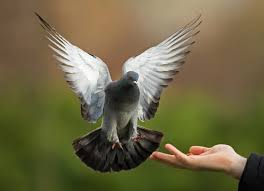 To święto obchodzone corocznie 9 kwietnia, wzorowane na amerykańskim National Pigeon Day, który przypada na 13 czerwca. Oto  kilka ciekawostek na temat tego ptaka:Zdolności „kurierskie” gołębi były znane już w starożytnej Persji i Egipcie. Dziś wiadomo, że to jedne z najinteligentniejszych ptaków na naszej planecie, choć niektórym kojarzą się tylko z brudnym parapetem…Gołębie pocztowe mogą lecieć nawet z prędkością 100 km/h, w czasie wojny wykorzystywano je do przenoszenia informacji, a 32 z nich zostały wówczas uhonorowane najwyższym brytyjskim odznaczeniem za męstwo - medalem Dickina. Każdy gołąb pocztowy, nawet jeśli jest na drugim końcu świata, potrafi wrócić do swojego gołębnika (albo gniazda). Ptaki te dożywają 12 lat, ale historia zna kilku rekordzistów, którzy dożyli 30-stki. Gołębie mają doskonały wzrok – widzą nawet to, co jest kilkadziesiąt kilometrów dalej (ich kąt widzenia to aż 360 stopni – są więc w stanie zobaczyć najmniejsze ziarno w okolicy). Potrafią też liczyć i uczą się szybciej niż małpy, tworzą monogamiczne pary.Dokładnie zapamiętują także porę karmienia i jeśli ktoś robi to regularnie, może być pewien, że na obiad stawią się punktualnie.Gołębie nie należą do smakoszy, zjedzą w zasadzie wszystko co da się zjeść (to pewnie dlatego, że mają tylko 37 kubków smakowych – dla porównania człowiek ma ich 10 tys.) Proponuję obejrzeć filmik o gołębiach pocztowych:https://youtu.be/gztmyLeT4yA A teraz bajeczka, na pewno lubicie oglądać słynnych Bolka i Lolka, więc zapraszam:https://youtu.be/lVqfy_hDlt0 Zachęcam do zrobienia „Gołąbka pokoju” , instrukcja znajduje się w załączniku. Będzie pięknie ozdabiał okno w Waszym pokoju.Na dzisiaj wszystko, mocno ściskam.									Pani Ludmiłka.